18 сезон ЗабавыС 2002 года  в городе Ухта ежегодно проводится фестиваль театров дошкольных учреждений «ЗАБАВА», которому в апреле 2019 года исполнится 18 лет. Фестиваль «ЗАБАВА» проходит в рамках проекта «Создание в г. Ухте «Театра для детей» на базе Народного коллектива Драматического театра Городского Дворца культуры. Современный имидж театральной Ухты отличается особой, ценной и редкой гранью: главным является то, что на базе Народного Драматического театра ГДК плодотворно действует и активно уже 22 года работает «Театр для детей». Фестиваль «ЗАБАВА» стал театральным феноменом, уникальным в силу множества факторов. 
Автор проекта и руководитель - режиссер Народного Драматического театра Заслуженный работник культуры России и Республики Коми Гой Вера Михайловна. «Театр для детей» создан 1997 году в рамках программы «Культура и искусство» Российского представительства института «Открытое Общество» международного конкурса театральных проектов «Театр на пороге ХХI века». Ежегодно в фестивале «ЗАБАВА» участвуют более двухсот пятидесяти детей и взрослых. 
Фестиваль «ЗАБАВА» - это не соревнования театров детских садов г. Ухты, а творческая лаборатории, возможность показать себя и посмотреть работу других. Театр один из интереснейших видов искусства и тем важнее для него фестивали, которые дают возможность общения, участия в мастер-классах, просмотра любимых театральных постановок. Театральная сцена призвана противостоять распаду и разрушению человеческой личности, духовно обогащать жизнь детей и содействовать укреплению в них идеалов добра. 
«ЗАБАВА» не только фестиваль, но и мастер-класс, где участники знакомятся с культурными традициями Республики Коми и других регионов России. Это прекрасная возможность пропаганды театрального искусства. В основу фестиваля положена идея сохранения и преумножения театральных традиций, олицетворяющих добро, счастье, надежду, веру в будущее. В нашем городе фестиваль «Забава» это уникальный опыт театральной деятельности. В 2019 году, в Год театра в России, пройдет XVIII фестиваль театров детских садов  с 9-11 апреля, в рамках которого пройдет цикл мероприятий. Приглашаем всех желающих! Сергей Селиванов 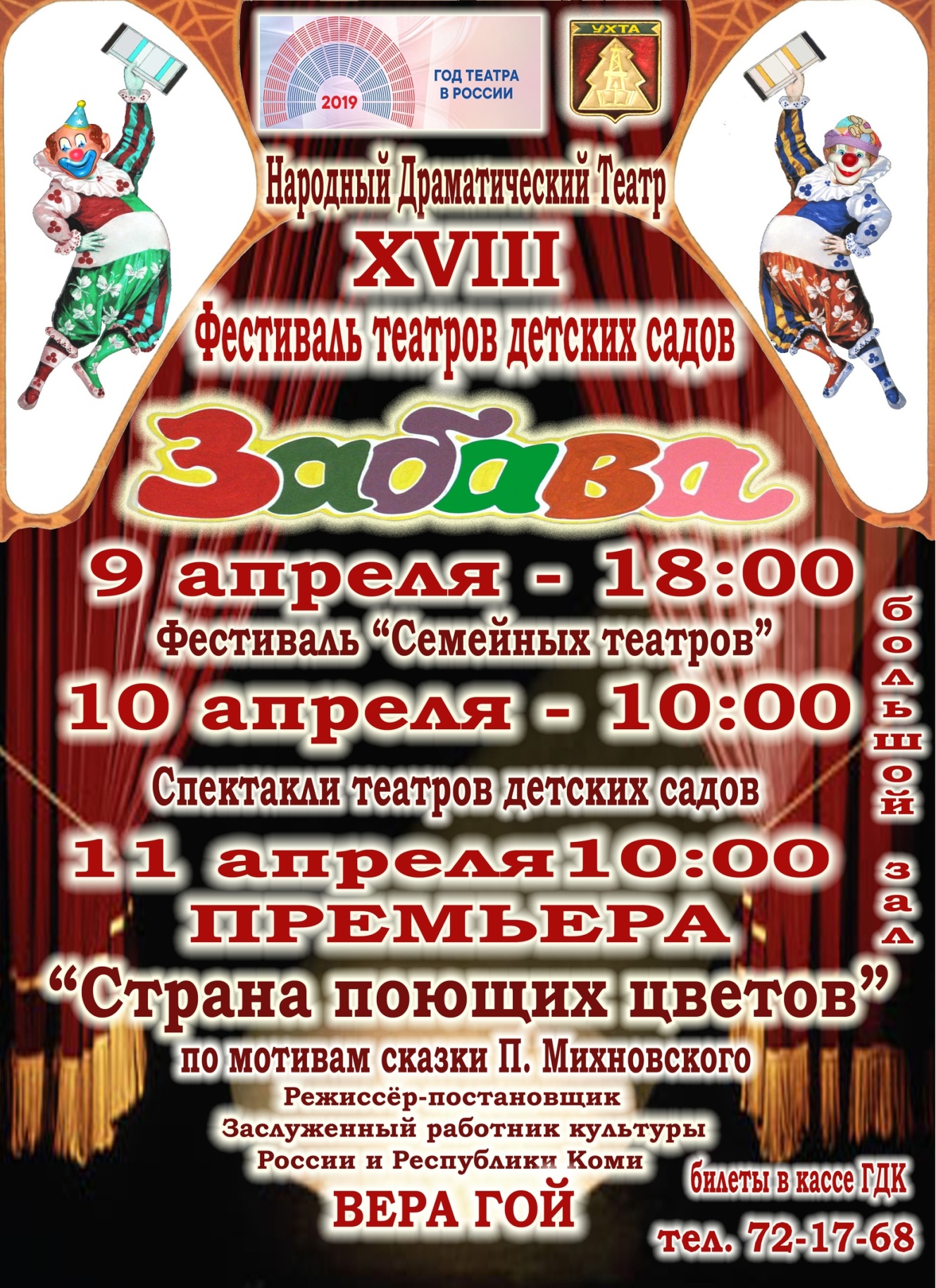 